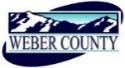 PUBLIC NOTICE is hereby given that the Board of Commissioners of Weber County, Utah will hold a regular commission meeting in Commission Chamber, 2380 Washington Blvd., Ogden, Utah, commencing at 10:00 a.m. on Tuesday, the 7h day of July, 2020. This meeting is also available by Zoom: link-  https://zoom.us/j/91388985100?pwd=OGRpR3ZyWkd1R0xRREZKNWNMRlZidz09Meeting ID: 913 8898 5100Password: 734021By phone: 1(346)248-7799The agenda for the meeting consists of the following:Welcome- Commissioner FroererB. 	Pledge of Allegiance- April HatfieldC.	Invocation- LeAnn Kilts D.	Thought of the Day- Commissioner HarveyE.	Public Comments- (please limit comments to 3 minutes).F.	Consent Items-1.	Request for approval of warrants #2868-2887 and #450581-450706 in the amount of $648,815.47.2.	Request for approval of purchase orders in the amount $145,322.83.3.	Request for approval of ACH payment to USBank in the amount of $230,585.18. 4.	Request for approval of the minutes for the meeting held on June 30, 2020.5.	Request for approval of new business licenses. 6.	Request for approval of Change Order #1 on the Granite Construction- North Ogden Divide Contract to show quantities changing for various items and adding a gabion basket repair.7.	Request for approval of a Retirement Agreement by and between Weber County and Kelli Murray.G.	Action Items-1.	Request to review and ratify the 2020 Tax Sale properties.	Presenter: April Hatfield2.	Request for approval of a resolution of the County Commissioners of Weber County approving an Inter-local Agreement for the distribution of CARES Act Funding.	Presenter: Chris Crockett3.	Request to Approve an Inter-local Agreement Between Weber County and the Weber-Morgan Health Department for the Lease of Land and for the Provision of Certain Administrative, Legal, and Personnel Services.	Presenter: Chris Crockett4.	Request to Approve a Resolution Establishing the Weber CARES Grant Program for the Distribution of CARES Act Funding.	Presenter: Chris Crockett5.	Request for approval of a contract by and between Weber County and Utah Holstein Association to hold the Weber County Dairy Days at the Golden Spike Event Center.	Presenter: Duncan Olsen6.	Discussion and/or action for final subdivision approval of the Trapper’s Ridge at Wolf Creek PRUD Phases 7a.	Presenter: Steve Burton7.	Request for consideration and/or action on final approval of the 3600 West Road Dedication 2017 – 01 Corrected consisting of the re-dedication of Weber County property for 3600 West.                   	Presenter: Devron AndersenH.	  Commissioner Comments-   I.        Adjourn-CERTIFICATE OF POSTINGThe undersigned duly appointed Executive Coordinator in the County Commission Office does hereby certify that the above notice and agenda were posted as required by law this 6th day of July, 2020.							_______________________________							Shelly HalacyIn compliance with the Americans with Disabilities Act, persons needing auxiliary services for these meetings should call the Weber County Commission Office at 801-399-8405 at least 24 hours prior to the meeting. This meeting is streamed live. Information on items presented can be found by clicking highlighted words at the end of the item. 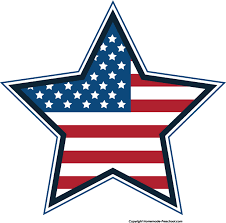 